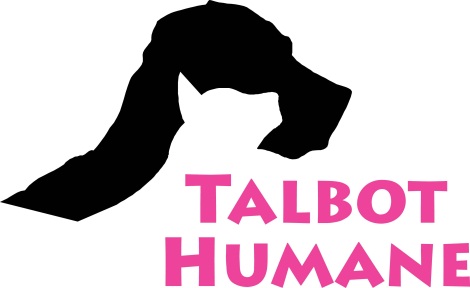 OXFORD DAYSATURDAY APRIL 28th  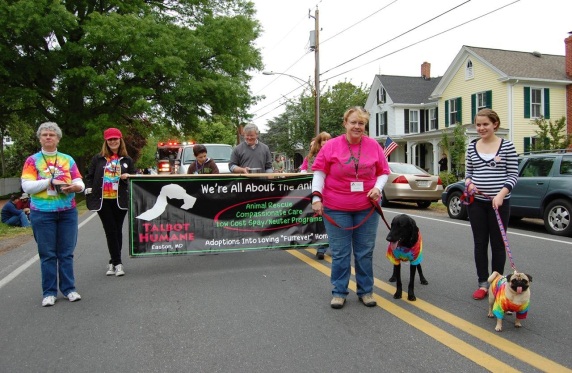 